Наличие условий в МБОУ «Шойшудумарская  основная общеобразовательная школа» для воспитанников и обучающихся  с ограниченными возможностями здоровья и детей – инвалидовНаименование показателяПеречень специальных условий, имеющихся в образовательном учрежденииНаличие оборудованных учебных кабинетов, объектов для проведения практических занятий, библиотек, объектов спорта, средств обучения и воспитания, в том числе приспособленных для использования инвалидам и лицам с ограниченными возможностями здоровьяИмеется 12  кабинетов, спортивный зал,  одна игровая комната, 1 спальная.Детей с ОВЗ нет.     Для обучающихся с ОВЗ используются специальные адаптированные образовательные программы. Адаптированная программа разрабатывается с учётом особенностей развития ребенка, основной целью является коррекция нарушений развития и коррекция нарушений социальной адаптации. Разработкой адаптированной программы школа занимается самостоятельно. Основой для разработки адаптированной программы является ФГОС.В дошкольной  группе помещения,    в школе кабинеты, спортивный зал доступны для использования инвалидами и лицами с ограниченными возможностями здоровьяСпециально предусмотренные и оборудованные помещения отсутствуют.Библиотека не укомплектована специальными адаптивно-техническими средствами для инвалидов и детей с ОВЗ.Обеспечение доступа в здания образовательной организации инвалидов и лиц с ограниченными возможностями здоровьяКонструктивные особенности  здания  МБОУ «Шойшудумарская основная общеобразовательная школа»  не предусматривают наличие подъемников, устройства для закрепления инвалидных колясок, поручни внутри помещений, кровати и матрасы специализированного назначения иные приспособления, обеспечивающие доступ инвалидов и лиц с ограниченными возможностями здоровья (ОВЗ)  образовательной организации отсутствуют. Отсутствует специально оборудованный санузел. При необходимости доступ  в здание  образовательной организации инвалиду или лицу с ОВЗ будет  обеспечено  посредством сопровождающего лица или с помощью родителей (законных представителей). Имеется Паспорт доступности объекта социальной инфраструктуры (ОСИ) МБОУ «Шойшудумарская основная общеобразовательная школа» и дорожная карта к паспорту доступности.Условия питания обучающихся, в том числе инвалидов и лиц с ограниченными возможностями здоровьяПитание  обучающихся и воспитанников организовано  в соответствии с перспективным меню, разработанным с учетом физиологических потребностей детей в калорийности и пищевых веществах. Создание отдельного меню для инвалидов и лиц с ОВЗ не предусмотрено. Пищеблок школы осуществляет производственную деятельность в полном объёме 6 дней – с понедельника по субботу включительно.Организовано льготное питание для обучающихся из малоимущих семей. Столовая расположена на первом этаже школы.  На входе в столовую  оборудована зона, где расположены умывальники с подачей воды. Доступ  в столовую для лиц с ОВЗ возможен.Условия охраны здоровья обучающихся, в том числе инвалидов и лиц с ограниченными возможностями здоровьяЗдания образовательной организации  оснащены противопожарной сигнализацией, информационным табло (указатель выхода), необходимыми табличками и указателями и звуковой информацией для сигнализации об опасности.Для оказания доврачебной первичной медицинской помощи в школе функционирует медицинский кабинет. На основании заключённого договора с МБУЗ «Куженерская ЦРБ»  медицинское сопровождение учащихся школы осуществляет назначенная приказом,  медсестра.С учетом  СанПиН  разрабатывается режим дня детей в дошкольной группе, с обязательным учетом возраста детей, расписание уроков и кружков.Доступ к информационным системам и информационно- телекоммуникационным сетям, в том числе приспособленным для использования инвалидам и лицам с ограниченными возможностями здоровьяВ школе создано единое информационное пространство, обеспечивающее эффективную социализацию школьников в условиях информационного общества.Информационная база школы оснащена:  электронной почтой  выходом в Интернет,   функционирует официальный сайт школы.  Имеются мультимедийные средства обучения, оргтехника, компьютерная техника, аудиотехника (акустические усилители и колонки), видеотехника (мультимедийные проекторы).Доступ к информационным системам и информационно- телекоммуникационным сетям имеется для всех участников образовательного процесса, в том числе и для инвалидов и лицам с ограниченными возможностями здоровья. Официальный сайт учреждения имеет версию сайта для слабовидящих.Наличие специальных технических средств обучения коллективного и индивидуального использования для инвалидов и лиц с ограниченными возможностями здоровьяСпециальные технические средства обучения коллективного и индивидуального пользования для инвалидов и лиц с ОВЗ отсутствуютКадровое обеспечение образования(наличие в штате организации педагогических работников, имеющих основное образование и (или) получивших дополнительное образование для обучения инвалидов и лиц с ограниченными возможностями здоровьяПедагогических работников получивших дополнительное образование для обучения инвалидов и лиц с ограниченными возможностями здоровья нет. Прошел курсы повышения квалификации  1  учитель.Наличие общежития, интерната, в том числе приспособленных для использования инвалидами и лицами с ограниченными возможностями здоровья, количество жилых помещений в общежитии, интернате для иногородних обучающихся, формировании платы за проживание в общежитииНет   Директор школы:    Нефонтов С.С.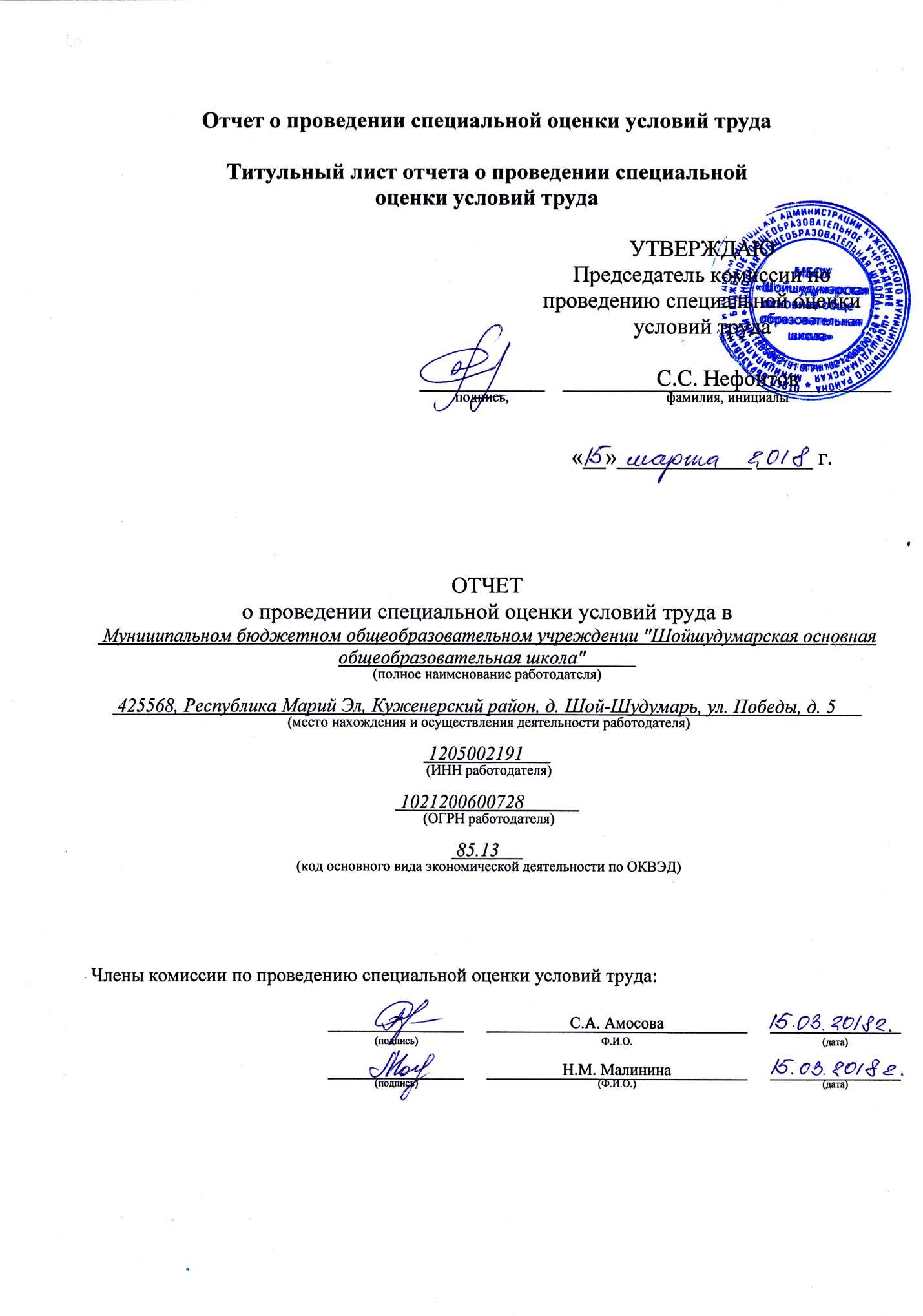 